TRIDUO IN PREPARAZIONE ALLA FESTA DEI SANTIE ALLA COMMEMORAZIONE DEI DEFUNTILunedì  - Martedì – MercoledìNella Cappellina del SS.mo Sacramento della Basilica di San FrancescoDalle 21 alle 22:Un’ORA DI ADORAZIONE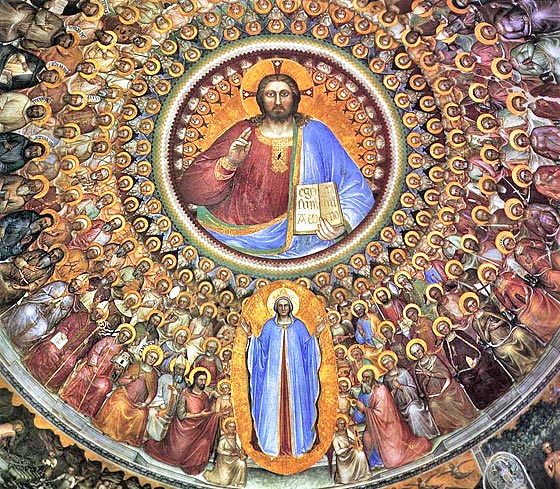 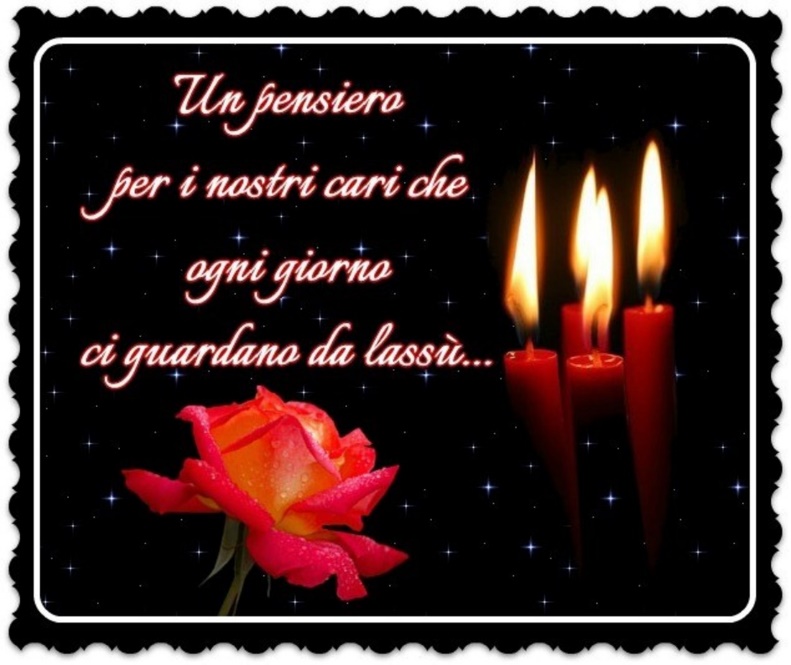 